HPSA is offering another opportunity to purchase Howard Elementary apparel!The sale starts Wednesday, March 2nd and order forms are due Thursday, March 17th.  Orders will be sent home with your student when we return from Spring Break!  The items available are the same items that were offered in the fall with a few additions.  Apparel can be seen on display at school, outside the gym doors.  Make checks payable to HPSA.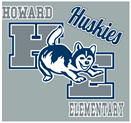 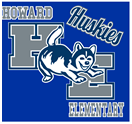 Student’s Name:_____________________________________________  Grade:________________  Teacher:_____________________________Parent’s Name: ______________________________________________ Phone #: _____________________________Please return this order form & money to school no later than Thursday March 17th.  Thank you!A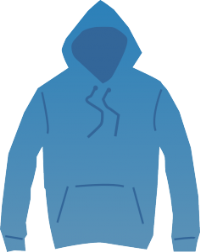 B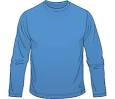 C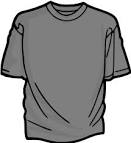 D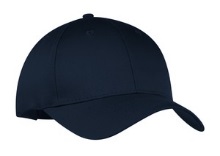 E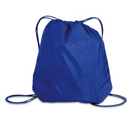 F 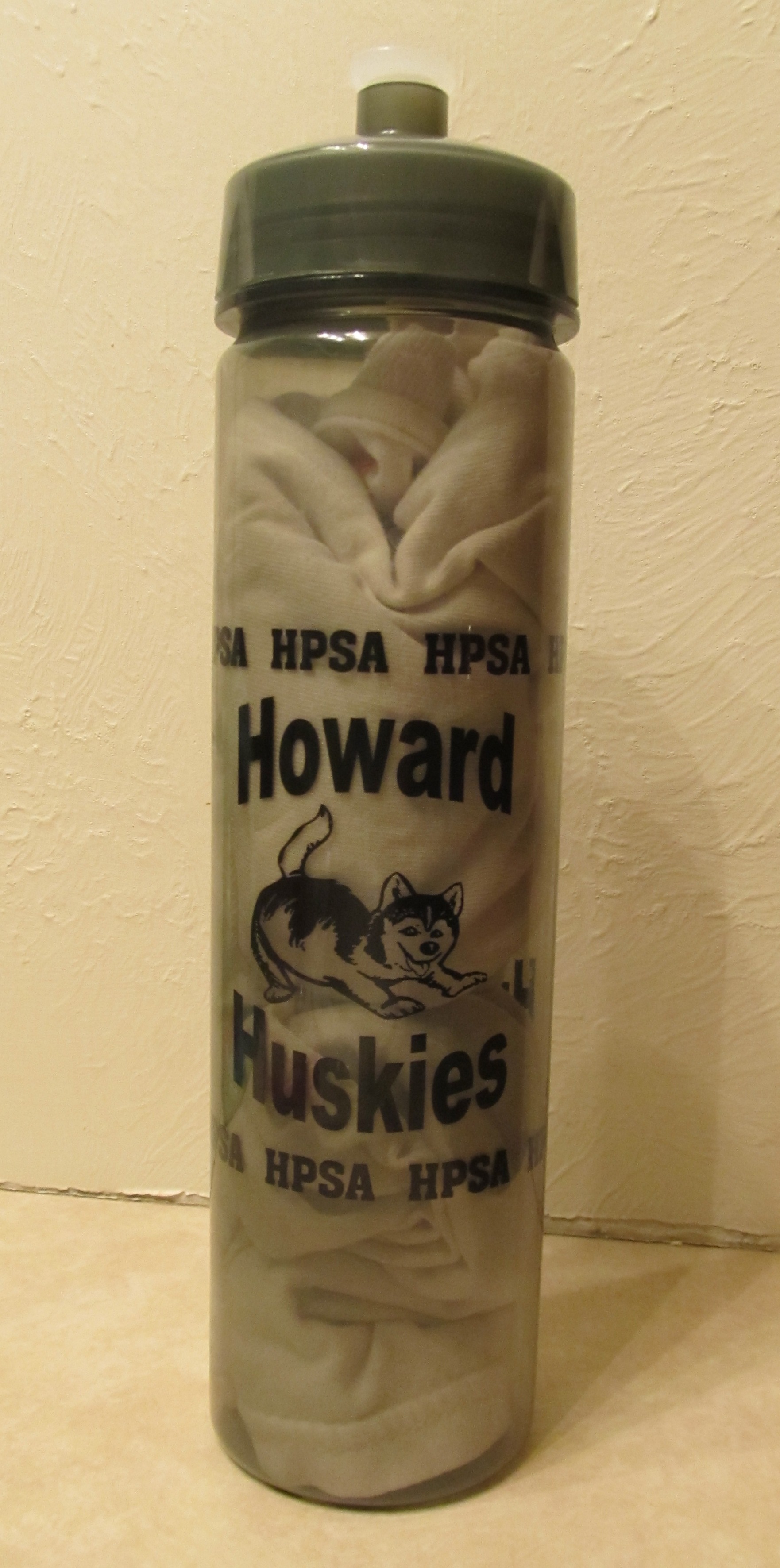 Item #DescriptionQtyColorAdult/ChildSizeTotalAExample Item Order1Royal BlueChildL17.00Total Amount Due:Total Amount Due: